ВетеринарияДоронин-Доргелинский, Е. А. О проекте программы повышения квалификации ветеринарных специалистов в области ветеринарно-санитарной экспертизы / Е. А. Доронин-Доргелинский, Т. Н. Сивкова // Ветеринария. – 2018. – № 3. – С. 57–60. Предложен проект программы повышения квалификации специалистов, деятельность которых связана с ветеринарно-санитарной экспертизой.Журавель, Н. А. Кадровое обеспечение контроля качества и безопасности в ветеринарно-санитарном отношении продукции птицеводства / Н. А. Журавель, А. В. Мифтахутдинов // АПК России. – Т. 25, № 1. – С. 138–142.Изучено кадровое обеспечение подразделения птицефабрик, осуществляющих контроль качества и безопасности в ветеринарно-санитарном отношении продукции птицеводства. Динамика кадрового обеспечения осуществлялась на основе анализа соответствия фактической численности ветеринарных работников научно обоснованной потребности в них. В ходе исследований применяли дескриптивный метод, потребность в ветеринарных работниках была установлена на основе теоретического анализа с использованием элементов суммарного нормирования, а также аналитически-расчетного метода нормирования труда. В пищевой лаборатории ежегодно исследуют 2603,4±50,81 смывов с помещений мясоперерабатывающего цеха, цеха переработки яйца и яйцесклада, химическому исследованию подвергают 378±12,98 проб яичного порошка, 488,6±2,97 проб меланжа, бактериологическому исследованию - 157,6±9,24 проб сырой продукции (мясо птицы и фарш), 378±12,98 проб яичного порошка, 488,6±2,97 проб меланжа, 144 пробы яйца. Установлено, что объем работ, осуществляемых пищевой лабораторией птицефабрики с целью контроля за качеством и безопасностью продукции птицеводства, обеспечивает абсолютную безопасность мяса птицы, яиц и яичной продукции по содержанию бактерий группы кишечной палочки, сальмонелл, золотистого стафилококка. Трудоемкость работ, выполняемых заведующим пищевой лабораторией, превышали годовой фонд рабочего времени на 16,4-41,5 часа, лаборантом - на 126,86-172,89 часа. Фактическое штатное расписание удовлетворяло потребность в ветеринарных врачах на 98,04-100.%, в лаборантах - на 91,74-93,46.%. Зоогигиена и ветеринарная санитарияКонтроль остаточных количеств антибиотиков в меде на основе иммуномикрочиповой технологии / Р. Т. Клочко [и др.] // Пчеловодство. – 2018. – № 2. – С. 54–56. Подтверждены высокая чувствительность и экспрессность иммуномикрочиповой технологии, позволяющей выявлять остаточные количества антимикробных веществ в меде. В частности, подробно описан порядок определения остаточных количеств окситетрациклина в меде.Нуралиев, Е. Препараты ATM и Бактерицид для обеззараживания корма в промышленном птицеводстве / Е. Нуралиев // Вестн. Башкирского гос. аграр. ун-та. – 2018. – № 1. – С. 90–96.Результаты биохимических исследований крови овец при использовании аэрозольной санации воздуха / В. Ю. Морозов [и др.] // Аграр. науч. журн. – 2018. – № 3. – С. 21–24.Изучено влияние аэрозольной санации воздуха на основе биоцидного препарата «Роксацин» на организм молодняка овец при проведении профилактической дезинфекции помещений в присутствии животных. Для оценки метаболизма в организме ягнят исследовали уровень сывороточного белка и его фракционный состав, активность ферментов переаминирования, активность щелочной фосфатазы, концентрацию конечных продуктов азотистого обмена (мочевина, креатинин), показатели некоторых метаболитов липидного и углеводного обмена. Применение аэрозольной санации воздуха на основе биоцидного препарата, способствующее санации воздушной среды животноводческих помещений и дыхательных путей животных, свидетельствует о достаточно хорошей адаптации организма к внешним воздействиям, активизации биохимических процессов, защитных сил организма молодняка овец. Установлена безопасность применения препарата «Роксацин» в рекомендованных дозировках для санации воздушного бассейна в присутствии животных.Препараты для дезинфекции объектов ветеринарного надзора / В. И. Дорожкин [и др.] // Эффективное животноводство. – 2018. – № 3. – С. 34–36.В последнее десятилетие для дезинфекции поверхностей помещений и обеззараживания воздуха в нашей стране и за рубежом создан ряд многокомпонентных экологически безопасных дезинфицирующих средств. Наибольшее распространение в качестве действующих веществ получили четвертичные аммониевые соединения (ЧАС), альдегиды и кислородсодержащие препараты. На основе ЧАС и глутарового альдегида созданы препараты Арбицид, Лигроцид, Биодез-Экстра ДВУ, Вироцид, Вируцел и др.Решетникова, Т. И. Сравнительная характеристика дезинфицирующих средств, применяемых в присутствии животных / Т. И. Решетникова // Свиноводство. – 2018. – № 2. – С. 56–59 : 7 табл. В статье рассматриваются вопросы эффективности использования средств «Монклавит-1» и «Лигроцид» для аэрозольной дезинфекции помещений в присутствии поросят и профилактики респираторных и желудочно-кишечных заболеваний.Савостина, Т. В. Сравнительная ветеринарно-санитарная характеристика мяса цыплят-бройлеров промышленного и непромышленного производства / Т. В. Савостина, Э. Р. Сайфульмулюков, А. С. Мижевикина // Эффективное животноводство. – 2018. – № 3. – С. 41–43.С потребительской точки зрения преимущество в употреблении мяса птицы выращенной на домашнем подворье по сравнению с промышленным способом выращивания не вызывает сомнений. В результате исследований было установлено, что ни у одного из образцов химический состав мяса цыплят-бройлеров не соответствовал средним значениям, представленным в ГОСТ. По содержанию общей влаги все образцы превышали допустимую норму в среднем на 5,5 %, тогда как белок во всех образцах был ниже нормативных значений. Максимальное его содержание было в образцах: «Здоровая ферма» и «Чебаркульская птица» (15 %), а минимальное в мясе «Равис» (7,6 %). По содержанию свинца и кадмия все образцы были безопасны. Согласно ветеринарно-сани-тарной оценке мясо цыплят - бройлеров промышленного и непромышленного производства допускается в свободную реализацию. Мясо птицы непромышленного производства и «Чебаркульская птица» не подлежат дальнейшему хранению и нуждается в быстрой реализации.Федорова, Т. К. Диоксид хлора - надежное средство дезинфекции, обеспечивающее биобезопасность животноводческих предприятий / Т. К. Федорова // Ветеринария. – 2018. – № 4. – С. 22–24 : 2 табл. Создание и поддержание высокого уровня биобезопасности является важнейшей задачей животноводческих предприятий. В настоящее время с этой целью применяют различные средства дезинфекции. Каждое из них имеет преимущества и недостатки. Например, перекись водорода и надуксусная кислота оказывают быстрое, но кратковременное действие, а формалин также эффективен, но, будучи канцерогеном, не применим в присутствии человека и животных, требует длительной экспозиции и не подходит для обеззараживания воды. Поиск универсального высокоэффективного средства дезинфекции, лишенного упомянутых недостатков выдвигает на первый план диоксид хлора, которым можно обрабатывать помещения и аппаратуру (включая систему поения и водоснабжения) в животноводческих хозяйствах, предприятиях перерабатывающей и пищевой промышленности. Ключевые слова: вода, воздух, дезинфекция, диоксид хлора, животноводческие помещения, объекты внешней среды, перерабатывающая промышленность, пищевая промышленность.Экологически безопасные дезинфицирующие препараты для обработки помещений и оборудования, контаминированных микроорганизмами 2-й группы устойчивости / В. И. Дорожкин [и др.] // Ветеринария. – 2018. – № 4. – С. 50–53 : 3 табл.Ветеринарная терапияКак выбрать медикатор правильно. Современное оборудование для выпойки ветеринарных препаратов // Свиноводство. – 2018. – № 3. – С. 45–46. Ветеринарная фармакология. ТоксикологияАнсо, И. М. Г. Готовы ли мы к будущему без антибиотиков? / И. М. Г. Ансо // Свиноводство. – 2018. – № 2. – С. 87–88.Специалисты компании Laboratorios HIPRA S.A. убеждены в том, что будущее заключается в профилактике заболеваний, поэтому все усилия направлены на разработку принципиально новых уникальных вакцин. Одной из них стал препарат «ВЕРОВЕД», обеспечивающий эффективную защиту поросят от отечной болезни с 23-го дня жизни и до конца периода откорма.Выбирайте отечественное: ферментный препарат нового поколения "ЦеллоЛюкс-F" / М. Силин [и др.] // Свиноводство. – 2018. – № 2. – С. 23–25 : 8 табл.В статье рассмотрены свойства отечественного ферментного препарата «ЦеллоЛюкс-F», представлены его расширенные показатели активностей, а также методика их определения, используемая в ПО «Сиббиофарм».Российские препараты для производства экологически безопасной продукции / Т. М. Околелова [и др.] // Эффективное животноводство. – 2018. – № 3. – С. 46–48.В статье представлены результаты научных разработок по производству отечественных препаратов, положительно влияющих на жизнеспособность и продуктивность птицы и позволяющих производить экологически безопасную продукцию в обычных условиях содержания животных и птицы и в стрессовых ситуациях (высокая температура, вакцинации).Ветеринарная вирусология, микробиологияВирулентные свойства вируса африканской чумы лошадей после 32 лет хранения в лабораторных условиях / Е. А. Балашова [и др.] // Ветеринария. – 2018. – № 2. – С. 18–20 : 2 табл., рис. В статье представлены результаты определения вирулентности и инфекционной активности штамма вируса африканской чумы лошадей, который хранился 32 года в лабораторных условиях.Внутренние незаразные болезниАнуфриенко, С. М. Фармафлор - инактивированные бактерии для поддержания кишечного баланса / С. М. Ануфриенко // Ветеринария. – 2018. – № 4. – С. 14–18 : 8 рис. Кормовая добавка Фармафлор, содержащая убитые лактобактерии (Lactobacillus rhamnosus CNCM 1-3698, Lactobacillus farciminis CNCM 1-3699) и инулин, является эффективным средством профилактики заболеваний желудочно-кишечного тракта свиней. Результаты проведенных экспериментов показали, что она регулирует микрофлору кишечника, улучшает пищеварение, снижает стресс при опоросе и ускоряет последний, повышает массу тела и жизнеспособность новорожденных поросят. Она при применении поросятам-отъемышам способствует повышению прироста массы тела и антиоксидантного потенциала организма.Борисевич, М. Н. Диагностические коэффициенты и информативность признаков перикардита у щенков стандартной таксы / М. Н. Борисевич // Ветеринария. – 2018. – № 4. – С. 46–49 : 2 рис.Бганцева, Ю. С. Комплексная ультразвуковая и рентгенологическая диагностика при заболеваниях межкостной третьей мышцы у лошадей / Ю. С. Бганцева, Т. Ш. Кузнецова, Б. С. Семенов // Вестн. Алтайского гос. аграр. ун-та. – 2018. – № 2. – С. 141–146.Влияние кормового бентонита на морфобиохимические показатели крови и продуктивность коров с алиментарной остеодистрофией и анемией / А. В. Савинков [и др.] // Ветеринария. – 2018. – № 3. – С. 42–47.Недостаток в кормах минеральных составляющих - одна из основных проблем хозяйств Самарской области. Он ведет к задержке роста и развития молодняка, снижению продуктивности, возникновению различных заболеваний. С целью усовершенствования лечебно-профилактических мероприятий при алиментарных остеодистрофии и анемии крупного рогатого скота провели эксперимент по применению Бентонита кормового в «ОАО Самарское» Кинельского района Самарской области. Установили, что данная минеральная подкормка при систематическом добавлении в рацион лактирующих коров способствует восстановлению показателей, характеризующих белковый и фосфорно-кальциевый обмен, улучшает качественные характеристики молока.Гатиятуллин, И. Р. Влияние глицирризиновой кислоты на антиоксидантный статус и морфо-биохимические показатели спортивных лошадей, больных миокардиодистрофией / И. Р. Гатиятуллин, Г. В. Базекин, И. В. Чудов // Вестн. Башкирского гос. аграр. ун-та. – 2018. – № 1. – С. 53–58.В работе представлены экспериментальные данные о влиянии глицирризиновой кислоты на антиоксидантный статус, морфологические и биохимические показатели спортивных лошадей. Установлено, что применение глицирризиновой кислоты перспективно для лечения патологических изменений в сердце. Гимранов, В. В. Особенности цистотомии у собак при мочекаменной болезни / В. В. Гимранов // Вестн. Башкирского гос. аграр. ун-та. – 2018. – № 1. – С. 58–62.В статье приведены данные о клиническом проявлении, течении и оперативном лечении мочекаменной болезни у собак. Предложена модифицированная схема наложения двухэтажного шва на мочевой пузырь после цистотомии. Данная модификация шва обеспечивает оптимальное сближение краев раны стенки мочевого пузыря, его герметичность, легко выполнима при наложении на гипертрофированную стенку мочевого пузыря. Диагностика и профилактика голоданий зимующих семей пчел / А. Н. Сотников [и др.] // Ветеринария. – 2018. – № 4. – С. 12–14.В статье обсуждается вопрос о работе в зимний период с семьями пчел, находящихся в состоянии клуба. На пасеках до 25 % семей пчел гибнут в результате углеводного голодания во время зимовки. Регулярный осмотр с интервалом в 2 недели не оказывает отрицательного влияния на жизнедеятельность пчел, позволяя выявить ослабление силы семей в результате болезней и своевременно пополнить углеводные корма. Варрооз, мешотчатый расплод и другие болезни приводят к значительному сокращению продолжительности жизни пчел, их ослаблению в зимний период, раннему появлению расплода в пораженных семьях, частой гибели от голодания из-за отрыва от корма при обогревании расплода. Наиболее часто такие нежелательные явления проявляются в слабых семьях с расплодом и нуклеусах при наступлении первых ночных осенних заморозков. Их необходимо либо убрать в зимовник, либо посадить в один улей по два через перегородку.  В зимнем клубе создаются благоприятные условия для высокоэффективной двукратной (с интервалом в 24 ч) акарицидной обработки бипином. Ключевые слова: зимовка пчел, голодание, зимняя подкормка, зимний клуб пчел, мед, расплод, варрооз, бипин.Дронов, В. В. Способ фармакокоррекции нарушений минерального обмена у коров / В. В. Дронов // Вестн. Воронежского гос. аграр. ун-та. – 2018. – № 4. – С. 58–62.Ивановский, А. А. Введение в рацион поросят- отъемышей, больных гастроэнтеритом, фитокомплекса, содержащего экдистероиды и пробиотик / А. А. Ивановский, А. А. Жижина // Эффективное животноводство. – 2018. – № 4. – С. 16–18.Исследования, направленные на изучение адаптогенных свойств у растений и разработка новых фитопрепаратов и фитокомплексов, обладающих иммуномодулирующим действием на животных и человека, открывает возможности воздействия на функциональную активность организма экологически чистыми препаратами, полученными из естественных источников. Это позволит повысить естественную резистентность организма к заболеваниям различной этиологии.Использование природных детергентов сорбционного действия для регуляции гомеостаза и резистентности организма свиней / С. О. Бибиков [и др.] // Ветеринария. – 2018. – № 2. – С. 48–55 : 3 табл.Изучали влияние детергентов природного происхождения с сорбционными свойствами на свиней при морфофункциональных нарушениях в пищеварительном тракте и интенсивной технологии выращивания. Матрица монтмориллонита в дозе 0,5 % к сухому веществу корма при пероральном введении животным с естественной гастропатией, вызванной хронической диареей, в течение 21 дня показала положительный эффект.Коновалова, Е. Н. Генетический дефект множественного артрогрипоза и его ДНК-диагностика у крупного рогатого скота абердин-ангусской породы / Е. Н. Коновалова, О. В. Костюнина, О. С. Романенкова // Достижения науки и техники АПК. – 2018. – Том 32, № 2. – С. 58–61 : 3 рис., табл. Множественный артрогрипоз (АМ) - один из летальных генетических дефектов, наносящих серьезный экономический ущерб мясному скотоводству. Это врожденное наследственное заболевание крупного рогатого скота, характерное для молочных и мясных пород. Причиной заболевания животных абердин-ангусской породы служит обширная делеция (23347 п.о.) генов ISG15, HES4 и AGRN. Целью авторов была разработка молекулярно-генетической тест-системы для диагностики мутации этих генов на основе метода мультиплексной однопробирочной аллель-спецефичной ПЦР (STAS PCR). Материалом исследования служили пробы ДНК телят, бычков, телок, коров и быков пяти популяций (n=1205) абердин-ангусской породы: I (n=282), II (n=101), III (n=731), IV (n=60), V (n=31) и одной смешанной популяции (гибрид калмыцкой и абердин-ангусской пород) - Vl (n=37), принадлежащих хозяйствам Ленинградской (I, IV), Калужской (V), Смоленской (VI), Брянской (III) и Воронежской (II) областей. Проведенный при помощи разработанной тест-системы скрининг, позволил выявить животных-носителей мутантного аллеля в одной популяции коров (II) с частотой 0,99 % и в двух популяциях быков (1 и III) с частотами 1,06 и 0,94 %, соответственно. Обзор данных зарубежных породных ассоциаций за 2017 г. показал, что частота встречаемости АМС-животных остается достаточно высокой (20,7-29,2 % укоров и 1,2-10,7% у быков) и имеет тенденцию к росту - по сведениям Американской ассоциации абердин-ангусской породы в текущем 2018 г. величина этого показателя возросла у коров с 15,5 % в 2017 г. на 5,2%, у быков - с 0 до 1,2%. Разработанная тест-система дает возможность раннего выявления животных-носителей AM, что позволит снизить риск распространения множественного артрогрипоза на территории России. Кочиш, И. И. Оптимизация антирадикальной системы у телят молочного периода в селенодефицитном регионе / И. И. Кочиш, А. А. Шуканов, С. В. Сидоров // Ветеринария. – 2018. – № 2. – С. 42–45 : 2 рис. Биоактивная добавка Селенопиран при применении телятам, находившимся в селенодефицитном регионе, обеспечила коррекцию постнатальной изменчивости противо- и прооксидантных факторов - роста активности пероксидазы, каталазы, глутатионпероксидазы, повышение в крови концентрации селена на фоне противоположного изменения содержания в ней малонового диальдегида. Это способствовало функциональной устойчивости антиоксидантной системы организма молодняка крупного рогатого скота. Мантатова, Н. В. Гематологическая картина при язвенной болезни желудка у поросят / Н. В. Мантатова, С. Р. Танхаев // Вестн. Алтайского гос. аграр. ун-та. – 2018. – № 2. – С. 136–141.Насонов, И. В. Терапия и профилактика мочекислого диатеза у птиц инновационным препаратом "Урамин" / И. В. Насонов, О. В. Милоста // Эффективное животноводство. – 2018. – № 3. – С. 44–45.Мочекислый диатез (от греческого diathesis - предрасположение) - заболевание, характеризующееся повышенным образованием инакоплением мочевой кислоты и ее солей в крови (гиперурекемия) с последующим отложением кристаллов мочевой кислоты и аморфного мочекислого натрия в различных органах и тканях.Никулин, И. А. Эффективность применения гумата калия при гепатозе лактирующих коров / И. А. Никулин, О. А. Ратных // Вестн. Воронежского гос. аграр. ун-та. – 2018. – № 4. – С. 50–57.Проявление эффекта синергии при лечении животных антибиотиками в сочетании с гидролизатом белка и микронутриентами / А. В. Ежелев [и др.] // Достижения науки и техники АПК. – 2018. – Том 32, № 2. – С. 62–64 : 3 табл. Для экспериментального подтверждения увеличения терапевтической эффективности антибиотиков группы тетрациклина при совместном применении с гидролизатом белка и йодом в форме дийодтирозина в Калининградской области с 2008 по 2017 гг. проведены опыты на телятах до двухмесячного возраста и маловесных поросятах-сосунах, больных кишечными или респираторными болезнями. Для этого сформировали 14 групп телят голштинской и черно-пестрой пород (n=148) и 2 группы поросят беконной породы (n=39). На телятах изучали влияние на срок выздоровления внутримышечного введения антимикробных препаратов Дорин в дозе 1 г, Нитокс 200 - 1 мл/10 кг массы тела, Байтрил 5%- 1 мл/20 кг массы тела, а также их сочетание с Гидропептоном (гидролизат белка)-10 мл, Гидропептоном с йодом (дийодтирозином) - 10 мл, Гидропептоном плюс (с дийодгирозином) - 5 мл, раствором дийод-тирозина -10 мл, Имунофаном - 1 мл. Схема опыта на поросятах предусматривала внутримышечное введение Амоксициллина 15 %- 1 мл/10 кг массы тела, и Суиферровита-А, содержащего гидролизат белка, микроэлементы и витамины группы В-Змл. В результате введения антибиотиков группы тетрациклина (Дорин и Нитокс 200) в сочетании с гидролизатом белка и дийодтирозином срок лечения телят достоверно снижался с 2,33±0,99 до 1,73+0,64 дня; в сочетании с 14 мунофаном-с 3,30±0,67до2,10±0,74 дня. Это можно объяснить эффектом синергии междууказанными факторами, что подтверждают результаты исследований, в которых один из препаратов отсутствовал. При введении поросятам амоксициллина и Суиферровита-А срок лечения достоверно снижался с 5,00+1,15 до 3,00+1,03 дня, однако в ходе скрининговых исследований на свиньях похожий эффект отмечен только при использовании Суиферровита-А. Омаров, М. О. Влияние состава рациона на содержание свободных аминокислот в тканях и органах белых крыс / М. О. Омаров, О. А. Слесарева, С. О. Османова // Ветеринария. – 2018. – № 3. – С. 47–51 : 3 табл. В статье приведены результаты изучения влияния состава рациона на содержание свободных аминокислот в тканях и органах белых крыс. У лабораторных животных, получавших скорректированный и дефицитный по большинству незаменимых аминокислот, лизину, метионину либо треонину рацион, содержание свободных аминокислот в плазме крови и мышцах существенно не различалось, несмотря на неодинаковое потребление протеина. При их дефиците концентрация лимитирующей аминокислоты снижалась в плазме крови и увеличивалась в печени. Одновременно повышалось содержание комплекса аминокислот в печени, причем в большей степени, чем при потреблении скорректированного по большинству аминокислот рациона. Уровень аминокислотного питания не оказал существенного влияния на содержание аминокислот в мышцах.Растопшина, Л. В. Исследование взаимосвязи показателей крови с пантовой продуктивностью маралов / Л. В. Растопшина, Д. А. Казанцев // Вестн. Алтайского гос. аграр. ун-та. – 2018. – № 1. – С. 115–119.Самсонова, Т. С. Массовые заболевания крупного рогатого скота в условиях напряженной экологической обстановки: особенности диагностики и терапии / Т. С. Самсонова // АПК России. – Т. 25, № 1. – С. 147–153.В статье рассматриваются вопросы особенностей диагностики незаразных заболеваний крупного рогатого скота, возникающих в условиях техногенного прессинга на территории хозяйств Челябинской области. При проведении диагностического этапа диспансеризации лактирующих коров в условиях экологического неблагополучия обязательным является проведение исследований образцов почвы, воды и кормов, а также крови на содержание в них эссенциальных микроэлементов и тяжелых металлов. Это позволяет установить изменения химического состава объектов внешней среды, крови животных и разработать терапевтически эффективную схему лечения в отношении больных. Для определения уровня эссенциальных и тяжелых металлов, клинического статуса использованы общепринятые в ветеринарной практике методы. Полученные результаты проанализированы, и установлено, что доминирующими заболеваниями у крупного рогатого скота в условиях Челябинской области, где в почвах, кормах, воде уровень никеля, свинца, кадмия, а иногда и железа выше уровня ПДК, МДУ и нормы, являются остеодистрофия, гепатоз, хронический ацидоз рубца и др. На различных территориях выявлен различный процент поражения животных (от 89 до 93.%). У отдельных особей зарегистрированы изменения, характерные сразу для нескольких заболеваний. Применяемые в хозяйствах традиционные методы (симптоматический, заместительный, патогенетический) лечения не оказывают положительного действия. Для нивелирования токсического действия токсикантов дополнительно к применяемой в хозяйстве схеме терапии всем больным животным в рацион включен минеральный энтеросорбент - вермикулит. При лечении больных ацидозом рубца схему дополнили введением дрожжевой культуры - селенсодержащим препаратом. Продолжительность терапии составляла 60-90 суток, по истечении которых было достигнуто улучшение клинико-гематологического статуса. Представленные в работе данные рекомендованы практикующим ветеринарным специалистам, биологам, аспирантам, научным сотрудникам. Симонова, Л. Н. Железосодержащие препараты для профилактики алиментарной анемии у поросят/ Л. Н. Симонова, Ю. Н. Симонов, В. В. Черненок // Свиноводство. – 2018. – № 1. – С. 40–41 : 2 табл.Проведено исследование эффективности препаратов "Седимин" и "Урсоферран-200" для профилактики алиментарной анемии у поросят. Изучено общее состояние и морфологические показатели крови поросят-сосунов после введения железосодержащих препаратов.Степанова, И. А. Влияние нанопорошка на показатели липидного обмена телок голштинской породы / И. А. Степанова, А. А. Назарова, С. Д. Полищук // Ветеринария. – 2018. – № 2. – С. 45–48 : 3 табл.Изучали влияние нанопорошка кобальта (НПК) при пероральном применении телкам голштинской породы на массу тела, клинические и биохимические показатели крови. На протяжении опыта у контрольных и опытных животных исследовали параметры липидного обмена (содержание в крови холестерина, триглицеридов, неэcтерифицированных и летучих жирных кислот). Результаты эксперимента показали, что НПК способствует повышению привесов, улучшает биохимический профиль крови, стимулирует усвоение питательных веществ рациона и активизирует процессы липидного обмена, что в дальнейшем положительно влияет на продуктивность телок.Талызина, Т. Л. Показатели белкового обмена у молочных коров в разные периоды лактации / Т. Л. Талызина, Г. Г. Нуриев, В. В. Талызин // Вестн. Брянской гос. с.-х. акад. – 2018. – № 2. – С. 61–64.Проведены исследования состояния белкового обмена по биохимическим показателям сыворотки крови и молока у коров в разные периоды лактации. В сыворотке крови коров к концу лактации установлено уменьшение концентрации общего белка на 17,4%, билирубина на 77,7% и повышение креатинина на 24,7% относительно первого периода лактации. Отмечен невысокий уровень мочевины у опытных животных (1,7-1,8 мкмоль/л). Показатели молока (белок, мочевина и кетоновые тела) были в норме. Терентьева, М. Г. Интенсивность возрастных изменений активности аминотрансфераз в тканях прямой кишки у разновозрастных помесных поросят / М. Г. Терентьева, Н. В. Щипцова // Вестн. Алтайского гос. аграр. ун-та. – 2018. – № 2. – С. 120–124.Хлопицкий, В. П. Гормональные препараты для свиноводства: актуальность, задачи, применение, эффективность / В. П. Хлопицкий // Свиноводство. – 2018. – № 1. – С. 42–48 : 3 табл., 4 схемы. В статье представлен обзор гормональных препаратов в свиноводстве. Проведена их систематизация по группам с учетом действующих веществ и их фармакологических свойств. Обозначены показания для назначения гормональных средств, а также некоторые факторы, влияющие на эффективность их применения в условиях производства. Представлены результаты использования отечественных схем и препаратов для коррекции репродуктивной функции у маточного поголовья свиней.ЭпизоотологияМухамедшина, А. Р. Вакцинация и дезинфекция в промышленном животноводстве / А. Р. Мухамедшина // Ветеринария. – 2018. – № 4. – С. 18–21 : 6 рис.Вакцинация и дезинфекция в животноводстве и современное оборудование для их проведения. Здоровье животных и мир цифровых возможностей // Свиноводство. – 2018. – № 1. – С. 75–76. На 24 Международном ветеринарном конгрессе по свиноводству, одновременно с 8 Европейским симпозиумом по менеджменту здоровья свиней, состоялась презентация проекта испанской компании HIPRA "Умная вакцинация".Киш, И. Коглапикс® снижает и минимизирует поражения легких / И. Киш, Р. Крейчи, В. Паля // Свиноводство. – 2018. – № 3. – С. 57–59.Представлены результаты сравнения эффективности бактерин-токсоидной вакцины Коглапикс® компании Cena Sante Animale с четырьмя другими вакцинами против антибациллезной плевропневмонии свиней зарегистирированными в Европе.Инфекционные болезни животныхАнтимикробная активность личинок Lucilia Caesar в отношении бактерий, патогенных для человека и птицы / М. Г. Теймуразов [и др.] // Ветеринария. – 2018. – № 2. – С. 9–13. В статье показана антимикробная активность личинок Lucilia Caesar на тест-штаммах микроорганизмов патогенных для человека и промышленной птицы.Асоскова, Е. М. Коррекция показателей липидного обмена и антиоксидантной системы у больных гастроэнтеритом телят в условиях техногенно загрязнённой территории / Е. М. Асоскова // Вестн. Алтайского гос. аграр. ун-та. – 2018. – № 2. – С. 130–136.Балышев, А. В. Эффективность препарата Гиматил при бронхопневмонии телят / А. В. Балышев, С. В. Абрамов, М. С. Журавлева // Ветеринария. – 2018. – № 3. – С. 10–12 : 2 табл. При изучении терапевтической эффективности препарата Гиматил была установлена положительная динамика выздоровления больных бронхопневмонией телят, а также 100%-ная сохранность экспериментальной группы животных. Ключевые слова: телята, бронхопневмония, тилмикозин, эффективность, Гиматил.Барышников, П. И. Картографирование распространения вирусных инфекционных болезней у диких птиц в степной зоне Алтайского края / П. И. Барышников, Н. А. Новиков // Вестн. Алтайского гос. аграр. ун-та. – 2018. – № 4. – С. 99–102.Барышников, П. И. Влияние инфицированности диких птиц на эпизоотическую обстановку в степной области Алтайского края / П. И. Барышников // Вестн. Алтайского гос. аграр. ун-та. – 2018. – № 3. – С. 165–169.Влияние инфицированности диких птиц на эпизоотическую обстановку в степной области Алтайского края проводили сопоставлением данных государственной ветеринарной отчетности (Алтайская краевая станция по борьбе с особоопасными болезнями животных, Алтайская краевая ветеринарная лаборатория - АКВЛ) за 1999-2009 гг. и результатов собственных исследований. По болезни Ньюкасла результаты исследований оказались сопоставимыми с данными по неблагополучным пунктам и результатами исследований в АКВЛ в 1 районе, в 2 - по неблагополучным пунктам, а в 11 районах при наличии специфических антител в сыворотке крови диких птиц эпизоотическая обстановка была благополучной. По гриппу результаты были сопоставимыми в 6 районах с неблагополучными пунктами и результатами исследований АКВЛ, в 5 - только с результатами АКВЛ и в 1 - по неблагополучным пунктам. При этом пробы сывороток крови из 1 района содержали специфические антитела, но эпизоотическая ситуация здесь была благополучной. По инфекционному ларинготрахеиту за анализируемый период неблагополучных пунктов не зарегистрировано и не проводилось исследований материала в АКВЛ. В то же время в пробах сыворотки крови от диких птиц из 9 районов были обнаружены специфические антитела. По инфекционной бурсальной болезни неблагополучных пунктов также не зарегистрировано и не проводилось исследований материала в АКВЛ, но в пробах сыворотки крови от диких птиц из 14 районов установлены специфические антитела. Бочкарева, В. В. Современные подходы к специфической профилактике и лечению неонатальной диареи у поросят / В. В. Бочкарева // Свиноводство. – 2018. – № 2. – С. 51–53 : 2 табл. Кишечные инфекции поросят-сосунов и отъемышей наносят большой экономический ущерб промышленному свиноводству. Диарея поросят имеет различную этиологию: незаразную (нарушения норм технологических процессов, условий кормления, поения, содержания, разведения), вирусную, бактериальную, грибковую, паразитарную. Из числа инфекционных агентов, способных вызывать диарейный синдром у поросят наибольшее эпизоотологическое значения имеют ротавирус свиней, диареегенные варианты кишечной палочки и клостридии. Защиту от этих агентов обеспечивает вакцинация свиноматок. Приведена характеристика двух вакцин, выпускаемых компанией Венко (Бразилия): Энтеромакс против комплекса упомянутых выше инфекций и Миллениум против клостридиозов. Для симптоматического средства лечения диареи у молодняка свиней автор предлагает применять препарат Гидратоник, а в качестве заменителя молозива свиноматок – препарат Фенержик ПРО.Бочкарева, В. В. Современные подходы к специфической профилактике и лечению неонатальной диареи поросят / В. В. Бочкарева // Ветеринария. – 2018. – № 2. – С. 14–17 : 7 рис. Кишечные инфекции поросят-сосунов и отъемышей наносят большой экономический ущерб промышленному свиноводству. Диарея поросят имеет различную этиологию: незаразную (нарушения норм технологических процессов, условий кормления, поения, содержания, разведения), вирусную, бактериальную, грибковую, паразитарную. Из числа инфекционных агентов, способных вызывать диарейный синдром у поросят наибольшее эпизоотологическое значения имеют ротавирус свиней, диареегенные варианты кишечной палочки и клостридии. Защиту от этих агентов обеспечивает вакцинация свиноматок. Приведена характеристика двух вакцин, выпускаемых компанией Венко (Бразилия): Энтеромакс против комплекса упомянутых выше инфекций и Миллениум против клостридиозов. Для симптоматического средства лечения диареи у молодняка свиней автор предлагает применять препарат Гидратоник, а в качестве заменителя молозива свиноматок - препарат Фенержик ПРО.Вакцины и стратегия вакцинации против классической чумы свиней / В. А. Сергеев [и др.] // Ветеринария. – 2018. – № 4. – С. 3–11. Рассмотрены преимущества и недостатки традиционных живых, субъединичных, химерных, векторных, ДНК-вакцин против классической чумы свиней. Анализируется стратегия вакцинопрофилактики болезни."ВЕРРЕС-Мhyo" повысит сохранность и привесы / С. А. Раев [и др.] // Свиноводство. – 2018. – № 1. – С. 78– 81 : 2 табл.В статье приведены данные по результатам производственных испытаний вакцины против энзоотической пневмонии свиней "ВЕРРЕС-Mhyo". Показано значительное повышении сохранности и среднесуточного прироста живой массы в группе вакцинированных поросят по сравнению с контролем. Второй целью исследования стало проведение сравнительных испытаний эффективности вакцины "ВЕРРЕС-Mhyo" и зарубежного аналога.Вечерковская, М. Ф. Активность ветеринарного антисептического препарата в отношении гриба Malassezia pachydermatis и его биопленок / М. Ф. Вечерковская, Н. К. Артеменко, Н. В. Заславская // Ветеринария. – 2018. – № 3. – С. 13–16 : 2 рис. Грибы рода Malassezia широко распространены среди домашних, сельскохозяйственных, а также диких животных и птиц. Вызванные этими микроорганизмами отиты и дерматиты чаще имеют хроническое рецидивирующее течение, характеризуются присоединением бактериальной инфекции и требуют применения системной комбинированной противомикробной терапии. Длительные повторные курсы лечения существующими препаратами часто сопровождаются побочными эффектами и приводят к развитию устойчивости к ним возбудителя. Проведенное, согласно стандартам CLSI (Clinical & Laboratory Standards Institute - Институт клинических и лабораторных стандартов), изучение действия нового ветеринарного антисептического препарата (ВАП) на основе поли-n 1-гидразино(имино)-метил-1,6-гександиамина на Malassezia pachydermatis, выделенного от собак с отитом, показало его высокую эффективность. Препарат проявил выраженную фунгицидную активность при низкой минимальной ингибирующей концентрации (0,07 мкг/мл). Изучено его влияние на формирование биопленок Malassezia pachydermatisи действие на клетки гриба, находящиеся внутри сформированных биопленок. Полученные данные и результаты предшествующих исследований показывают, что ветеринарный антисептический препарат можно применять в ветеринарии в качестве средства монотерапии животных при инфекциях, вызванных грибами и бактериально-грибковыми ассоциациями. Вирусно-бактериальные гастроэнтериты собак / Т. Б. Никоненко [и др.] // Вестн. Бурятской гос. с.-х. акад. им. В.Р. Филиппова. – 2018. – № 1. – С. 66–73.Проблема инфекционных гастроэнтеритов в настоящее время становится наиболее серьезной у бродячих и безнадзорных собак, которые никогда не подвергались профилактической вакцинации и, находясь в условиях постоянного стресса, имеют низкий иммунный статус. Вследствие этого такие собаки могут быть основными источниками инфекции и распространителями болезни. Среди этиологически значимых агентов инфекционных гастроэнтеритов пристальное внимание отводится парвовирусу и коронавирусу. В этиологии гастроэнтеральных инфекций наряду с вирусами существенную роль играют и бактериальные агенты. В статье рассматривается актуальная проблема вирусно-бактериальных ассоциаций при гастроэнтеритах у собак на примере питомника К-9 г. Иркутска. Показано, что наибольшее значение в патогенезе инфекционного гастроэнтерита имеют парвовирус, коронавирус, эшерихии и условно-патогенные представители энтеробактерий. Определен видовой состав бактерий, входящих в ассоциации, как смешанной корона-парвовирусной инфекции, так отдельных нозологических единиц: парововироза и коронавироза. В статье отмечено, что при вирусных гастроэнтеритах собак чаще встречаются двух- или трёхкомпонентные ассоциации, и установлена зависимость их случаев и степенью тяжести заболевания. В целях совершенствования терапевтической тактики при смешанных вирусно-бактериальных гастроэнтеритах собак проведен мониторинг антибиотикорезистентности выделенных бактериальных агентов.Влияние антикоагулянтов и активаторов свертывания крови на результаты серологических реакций / Э. А. Шуралев [и др.] // Ветеринария. – 2018. – № 2. – С. 54–57. Образцы сыворотки и плазмы крови крупного рогатого скота исследовали на наличие антител к Mycobacterium bovis иммуноферментным и иммунохроматографическим методами. Установили, что цитрат и гепарин ингибируют специфическую реакцию антител с антигенами микобактерии. Для серологических исследований при туберкулезе рекомендуется проводить отбор проб крови в пробирки с активатором свертывания (кремнеземом) или антикоагулянтом ЭДТА.Генетический полиморфизм возбудителя вирусной диареи, выявленного у телят при вспышках респираторных болезней / С. В. Котенева [и др.] // Ветеринария. – 2018. – № 4. – С. 25–31 : 2 табл. Представлены данные по филогенетическому анализу изолятов вируса вирусной диареи крупного рогатого скота (BVDV), выявленного у телят при вспышках респираторных болезней в молочных хозяйствах Сибири и Республики Казахстан, где в период проведения исследований специфическую профилактику болезни не проводили или применяли для этого инактивированные вакцины. Для анализа использовали высоко консервативную область генома – 5´-нетранслируемый регион (5´-UTR). Протестировали 24 пробы, в которых предварительно обнаружили в ПЦР РНК агента. Установили циркуляцию среди больных респираторными болезнями животных 4 субтипов вируса первого типа (BVDV-1). Превалировал субтип 1b (54 % положительных проб). Дополнительно выявили BVDV-1d (8,3 %), BVDV-1f (29,2 %) и BVDV-1r (8,3 %), причем последние два обнаружены в нашей стране впервые. Вирус второго типа (BVDV-2) отсутствовал. В некоторых хозяйствах циркуляция субтипов BVDV-1d, BVDV-1f и BVDV-1r происходила на фоне применения инактивированных вакцин. Вирусы выявляли в пробах крови и лимфоидных органах, реже в носовых выделениях, что указывает на наличие животных с персистентной и острой (транзитной) формами инфекции в период вспышек респираторных болезней. Результаты филогенетического анализа BVDV можно использовать для выбора и оптимизации стратегии контрольных мероприятий и прогнозирования эффективности применения вакцин в конкретном регионе.Глотов, А. Г. Роль вируса инфекционного ринотрахеита в патологии воспроизводства крупного рогатого скота / А. Г. Глотов, Т. И. Глотова // Ветеринария. – 2018. – № 3. – С. 3–9. Представлены данные о роли вируса инфекционного ринотрахеита в патологии воспроизводства крупного рогатого скота. Телки перед осеменением в период полового цикла и на ранних стадиях стельности восприимчивы к заражению, это вызывает эмбриональную смертность и бесплодие при условии заражения в течение 4 - 14 дней после эструса. Вирус заносится в яичники и желтое тело при кратковременной виремии. Аборты между 4 и 8 месяцами стельности вызывают респираторные штаммы. Занос вируса в молочное стадо приводит к абортам 25 - 60 % маточного поголовья в течение года, а в мясное - 50 %. В стационарно неблагополучных или в стадах с вакцинированными животными аборты спорадические. Для специфической профилактики применяются живые и убитые вакцины. Их выбор и применение зависят от точного знания эпизоотической ситуации в конкретном хозяйстве.Диагностическое значение кратности и времени учета результатов внутрикожной туберкулиновой пробы / А. Х. Найманов [и др.] // Ветеринария. – 2018. – № 2. – С. 3–8. Представлены результаты изучения диагностической ценности однократной и двукратной внутрикожной туберкулиновой пробы на экспериментально сенсибилизированных и зараженных различными видами микобактерий телятах, на КРС из благополучных хозяйств и из благополучных хозяйств, где выявляются животные с неспецифическими реакциями на туберкулин, а также из неблагополучных по туберкулёзу хозяйств, где проводятся оздоровительные мероприятия различными методами.Журавлева, М. С. "Бетамицин" при лечении болезней бактериальной этиологии у поросят / М. С. Журавлева, С. В. Абрамов, А. В. Балышев // Свиноводство. – 2018. – № 3. – С. 67–69 : 3 табл. В статье приведены результаты исследований по оценке лечебного действия комбинированного антибактериального препарата "Бетамицин" при колибактериозе, сальмонеллезе и стрептококкозе поросят. Полученные данные свидетельствуют о высокой эффективности примененной терапии, сохранности экспериментального поголовья и сокращения сроков выздоровления, также отмечена хорошая переносимость "Бетамицина" у молодняка свиней.Звонов, Б. М. Акустические характеристики голоса сельскохозяйственных птиц в норме и патологии / Б. М. Звонов // Агропромышленные технологии Центральной России. – 2018. – № 1. – С. 37–43.Проведено сравнительное исследование спектральных характеристик голоса сельскохозяйственной птицы в норме и при их искусственном инфицировании острым респираторным заболеванием. Обнаружение достоверных различий позволит говорить о возникновении электронно-акустической (цифровой) методики ранней диагностики заболеваний животных по изменению спектральных характеристик в их голосе. Создание на данных исследований электронно-акустического устройства ранней диагностики, способно определить место возникновения и вид того заболевания, которое введено в программу устройства. Запрограммировать можно наиболее часто встречающиеся и наиболее опасные заболевания, возможные на данном предприятии. Преимущество такого метода заключается в том, что диагностику можно производить без контакта с птицей.Идентификация и генетическая характеризация этиологического агента пироплазмидоза лошадей на территории западной и Восточной Сибири / В. А. Рар [и др.] // Вавил. журн. генетики и селекции. – 2018. – Т. 22, № 2. – С. 224–229. Пироплазмидоз лошадей - природно-очаговая инфекция, вызываемая простейшими гемопаразитами отряда Piroplasmida Babesia caballi и Theileriaequi. Животные, выздоровевшие после пироплазмидоза, остаются в течение длительного времени резервуарами инфекции и могут передавать патогены клещам-переносчикам. Случаи пироплазмидоза лошадей периодически отмечают в различных регионах Сибири, но до настоящего времени возбудители пироплазмидозов лошадей в России не были генетически охарактеризованы. Цель данной работы - изучение инфицированности лошадей из Новосибирской и Иркутской областей и из Республики Алтай возбудителями пироплазмидоза; установление видовой принадлежности выявленных возбудителей и их генетическая характеризация. Исследованы образцы крови от 155 лошадей на наличие ДНК бабезий и тейлерий методом двухраундовой ПЦР с последующим секвенированием положительных образцов. ДНК T. equi обнаружена в образцах крови у 57.9, 38.5 и 65.0 % лошадей из Новосибирской, Иркутской областей и Республики Алтай соответственно. Инфицированные животные были зарегистрированы практически во всех населенных пунктах, включенных в настоящую работу, что свидетельствует о том, что большинство исследованных мест являются эндемичными по тейлериозу лошадей. Следует отметить, что ДНК B. caballi не обнаружена ни в одном из исследованных образцов, несмотря на то, что раньше данный возбудитель детектировался во многих районах России, в том числе и на Алтае. На основании анализа нуклеотидных последовательностей гена 18S рРНК образцы T. equi относились к двум из четырех известных генетических групп, существенно различающихся между собой по последовательностям вариабельной (V4) области гена. Все последовательности T. equi группы В были идентичны между собой и соответствовали последовательностям, выявленным в крови лошадей из Китая и Кореи, а последовательности T. equi группы А различались между собой одной-пятью заменами и соответствовали последовательностям, обнаруженным в крови лошадей из Индии и Бразилии, или отличались от них единичными заменами. Следует отметить, что в настоящем исследовании впервые подтверждено генетически наличие этиологического агента пироплазмидоза в образцах крови лошадей на территории России.Изучение антивирусных и иммуномодулирующих свойств хвойной кормовой добавки / Т. В. Хуршкайнен [и др.] // Птицеводство. – 2018. – № 3. – С. 37–41 : 3 табл.В статье представлены результаты исследования на куриных эмбрионах и цыплятах антивирусных и иммуномодулирующих свойств хвойной добавки Вэрва из пихты. Препарат нетоксичен, оказывает выраженное вируцидное действие по отношению к вирусам ньюкаслской болезни и гриппа птиц, а в концентрациях 0,2-10,0 г/л - протективное действие на фабрициеву сумку цыплят при заражении вирусом инфекционной бурсальной болезни (ИББ).Инактивированная эмульгированная вакцина против вирусного гепатита утят типа I / Б. Б. Трефилов [и др.] // Ветеринария. – 2018. – № 2. – С. 20–23. Вирусный гепатит утят типа I наносит значительный экономический ущерб хозяйствам, особенно промышленного типа, за счет массовой гибели (30 - 95 %) утят в первый месяц жизни и снижения продуктивности уток. В статье описаны результаты исследований по разработке, инактивированной эмульгированной вакцины против вирусного гепатита утят. Приведены методы изготовления вакцины и результаты изучения ее иммунобиологических свойств. Вакцина может быть использована для специфической профилактики болезни.Инактивированная ЦВС-2 вакцина индуцирует иммунитет / О. Мерди [и др.] // Свиноводство. – 2018. – № 1. – С. 83–84 : 2 рис. Целью исследования стала оценка продолжительности иммунитета, индуцированного у трехнедельных свиней однократной инъекцией вакциной в дозе 0,5 мл против экспериментального заражения ЦВС-2b в возрасте 22 недель.Контроль эффективности иммунизации птиц против гриппа А/Н5 с использованием технологии сухих пятен крови / И. А. Чвала [и др.] // Ветеринария. – 2018. – № 2. – С. 24–27 : 2 табл. В статье приведены результаты испытания мембранных носителей для транспортировки и хранения проб сыворотки крови птиц с целью оценки популяционного иммунитета при контроле эффективности вакцинации против вируса гриппа птиц подтипа А/Н5 в реакции торможения гемагглютинации и иммуноферментном анализе.Королев, А. В. Основная задача в свиноводстве - защита поголовья от АЧС / А. В. Королев // Свиноводство. – 2018. – № 3. – С. 75–76 : 3 табл.Кулица, М. М. Новые дезинфектанты как средство профилактики африканской чумы / М. М. Кулица, М. И. Дронфорт, Ю. О. Сеолянинов // Свиноводство. – 2018. – № 3. – С. 38–40 : 2 табл.В статье приведены описание методов и оценка результатов испытания активности дезинфектанта широкого спектра действия с моющим эффектом Абалдез® в отношении вируса АЧС, Доказано, что он эффектно инактивирует вирулентный штамм вируса АЧС на различных поверхностях, имитирующих объекты животноводческих помещений.Кулица, М. М. Активность дезинфекционного средства с моющим эффектом Абалдез в отношении вируса АЧС, золотистого стафилококка и кишечной палочки / М. М. Кулица // Ветеринария. – 2018. – № 4. – С. 53–56 : 2 табл.Левицкая, И. Л. Профилактика РРСС: выбор вакцины / И. Л. Левицкая, С. П. Попов // Свиноводство. – 2018. – № 1. – С. 52–54 : 3 табл., 2 графика. Для выбора наиболее оптимального пути профилактики заболевания РРСС с помощью иммунизации поголовья привели классификацию существующих вакцин против него, способы их введения и характеристики.Лозовой, Д. Вакцина от АЧС - вопрос времени / Д. Лозовой // Свиноводство. – 2018. – № 2. – С. 64–65. История ФГБУ «Федеральный центр охраны здоровья животных» уходит своими корнями в 50-е годы прошлого века, а в этом году институт отмечает уже 60-летний юбилей. Нойбергер, Д. Комбинированные вакцины против ЦВС-2 и энзоотической пневмонии свиней: безопасность и эффективность  / Д. Нойбергер, Б. Коулс // Свиноводство. – 2018. – № 1. – С. 57–60 : табл., 6 рис. Проведенные исследования подтверждают, что комбинированная вакцина "Сувакцин PCV MH" обеспечивает надежную защиту животных как от ЦВБС, так и от энзоотической (микоплазменной пневмонии).Нуралиев, Е. Р. Совершенствование дезинфекционных мероприятий при микоплазмозе птиц / Е. Р. Нуралиев // Вестн. Алтайского гос. аграр. ун-та. – 2018. – № 3. – С. 169–175.Представлена клиническая картина микоплазмоза птиц, которая была различной и зависела от степени заражённости и характера кормления. Наиболее характерными признаками болезни взрослого поголовья явились трахейные хрипы, выделения из носа, кашель, также наблюдались серозно-гнойные конъюнктивиты. Клинический осмотр проводился в осенне-зимний период, всего под наблюдением находилось 29836 гол. кур различного возраста и индюков в количестве 1312 гол. При клиническом осмотре обращали внимание на темперамент, аппетит, продуктивность, физиологические функции птиц. При назначении антибактериальных препаратов учитывали возможность образования устойчивых рас микоплазм к применяемому препарату, поэтому в каждом отдельном случае определяли чувствительность культур микоплазм к данному препарату в каждом конкретном случае. Лечение антибиотиками является мало эффективной, поэтому основной целью было разорвать эпизоотологическую цепь заражения птиц микоплазмозом на личных подворьях населения, которых выращивали в одном дворе (петушков, цыплят и кур-несушек яичного кросса «Родонит 3», «Хай секс-Браун» и «Браун Ник», а также индюков породы Биг-7). Дезинфекцию проводили во всех личных подворьях населения, содержащего птиц, где оборудования, потолки и полы были из дерева, а стены кирпичные. Дезинфекция проводилась с 5%-ным Дексид-200, в сравнении с дезинфекцией 2%-ным подогретым раствором едкого натра и парами формальдегида из расчета 20 мл формалина на 1 м3 помещения. Заключительная дезинфекция с 5%-ным раствором Дексид-200, аэрозольным методом в виде спрея аппаратом типа «МИУРА», показала высокую эффективность в разрыве эпизоотологической цепи и в заражении птиц микоплазмозом.Опыт применения инактивированной вакцины "авипарвовак" против парвовирусной инфекции гусей / Б. Б. Трефилов [и др.] // Эффективное животноводство. – 2018. – № 3. – С. 54–55.На фоне достижений по изучению болезней молодняка водоплавающих птиц особенно явной становится концентрация усилий исследователей по изысканию специфических средств профилактики и эффективных методов защиты молодняка от весьма распространенной парвовирусной инфекции гусей. В статье приведены результаты широкого применения инактивированной вакцины «Авипарвовак» против парвовирусной инфекции гусей, позволяющие утверждать о ее высокой иммуногенной эффективности.  Попов, В. С. Взаимосвязь факторных инфекций и вторичных иммунодефицитов при неспецифической иммунокоррекцию свиней / В. С. Попов, Н. В. Воробьева, П. А. Филиппов // Аграр. вестн. Юго-Востока. – 2018. – № 1(18). – С. 41–44.Пругло, В. В. Чтобы вакцинация против КЧС стала эффективной  / В. В. Пругло // Свиноводство. – 2018. – № 1. – С. 71–73 : 3 рис. Дана сравнительная оценка двух коммерческих тест-систем ИФА при выявлении специфических антител.Скориков, А. В. Мониторинг заболеваемости свиней колибактериозом в Краснодарском крае / А. В. Скориков, Е. Н. Новикова, Е. В. Иванасова // Вестн. Алтайского гос. аграр. ун-та. – 2018. – № 1. – С. 124–129."Сувацин МН-Один" - проверенный способ контроля энзоотической пневмонии / С. Уилсон [и др.] // Свиноводство. – 2018. – № 3. – С. 57–59 : 4 табл. Представлены результаты оценки одноразовой инактивированной вакцины "Сувацин МН-Один" против Mycoplasma hyopneumoniae в полевых условиях, на коммерческой ферме в Южной Германии, где фиксировались случаи заболевания животных микоплазмозом.Шаньшин, Н. В. Напряженность поствакцинального иммунитета к вирусу ПГ-3, ИРТ, ВД-БС крупного рогатого скота в зависимости от иммуногенных свойств вакцин / Н. В. Шаньшин, Т. П. Евсеева // Вестн. Алтайского гос. аграр. ун-та. – 2018. – № 4. – С. 140–145.Эффективность применения вакцины против ЦВС-2 при субклиническом течении инфекции на ферме с высоким статусом здоровья / П. Мартенсен [и др.] // Свиноводство. – 2018. – № 2. – С. 67 : 2 рис. Эффективность вакцинации поросят разных пород препаратом "ВЕРРЕС-ЦИРКО" / С. А. Раев [и др.] // Свиноводство. – 2018. – № 3. – С. 79–80 : табл.В статье приведены результаты производственных испытаний вакцины "ВЕРРЕС-ЦИРКО" против цирковирусных болезней свиней. Показано значительное повышение среднесуточного прироста живой массы в группе иммунизированных поросят породы дюрок, ландрас и йоркшир по сравнению с невакцинированными животными. Высокие качества рекомбинантной субъединичной вакцины против цирковирусных болезней свиней компании "Ветбиохим" подтверждают производственные эксперименты на поросятах породы дюрок, ландрас и йоркшир.Юнаев, А. Д. Дизентерия свиней: профилактика и терапия / А. Д. Юнаев // Свиноводство. – 2018. – № 3. – С. 71–72 : 3 фот. МикотоксиныБорутова, Р. Успешный контроль микотоксинов: задача выполнима / Р. Борутова // Свиноводство. – 2018. – № 3. – С. 26–27.О комплексном подходе для предотвращения микотоксикозов у свиней и борьбы с ними.Йылдырым, Е. А. Изучение истинной сорбционной емкости сорбента микотоксинов заслон / Е. А. Йылдырым, Л. А. Ильина // Вестн. Бурятской гос. с.-х. акад. им. В.Р. Филиппова. – 2018. – № 1. – С. 122–126.Поиск сорбентов, активно связывающих микотоксины при высоком уровне pH, является крайне актуальной задачей. В экспериментах использовали сорбент Заслон (ООО «БИОТРОФ», г. Санкт-Петербург), в основу которого входит природный минерал органического происхождения аморфный кремнезем (диатомит), штамм бактерий Bacillus sp. и эфирные масла чабреца и эвкалипта. Истинную сорбционную ёмкость сорбента Заслон принимали за разницу между адсорбцией и десорбцией микотоксинов. Под «адсорбцией» подразумевалось общее количество микотоксинов, связанных сорбентом за время нахождения корма в кислой среде желудочно-кишечного тракта животных. Для определения десорбции измеряли общее количество микотоксина, удалённое с поверхности адсорбента в щелочной среде, характерной для желудочно-кишечного тракта животных. Результаты исследований продемонстрировали необратимую максимальную (100%) сорбцию афлатоксинов сорбентом Заслон. Вероятно, это объясняется тем, что молекулы афлатоксинов имеют плоскую сопряженную систему, способную к связыванию сорбентами за счет дисперсионных π-π взаимодействий. Показана достаточно высокая сорбция (69,5 %) охратоксина А сорбентом Заслон в кислой среде. При переходе из кислой в щелочную среду происходит частичная десорбция охратоксина А (14,5 %). Вероятно, это объясняется тем, что в кислой среде молекула охратоксина А нейтральна, а в слабощелочной - ионизирована. Нейтральная форма охратоксина А менее гидрофильна и при прочих равных условиях лучше сорбируется, чем ионизированная. Результаты свидетельствуют о необратимой и высокой сорбции зеараленона сорбентом Заслон в кислой и щелочной средах. При переходе из кислой в щелочную среду десорбции зеараленона не происходит. Способность связывать ДОН сорбентом Заслон составляет 52,77 % в кислой среде. Десорбция составляла 10,77 %. Сорбент Заслон обладает достаточно низкой способностью к связыванию Т-2 токсина (31,0 %).Исследования молока верблюдиц на бруцеллез / Н. П. Иванов [и др.] // Ветеринария. – 2018. – № 3. – С. 24–27 : 2 табл. В статье приведены эпизоотологические данные по бруцеллезу верблюдов на территории Республики Казахстан, постановка кольцевой молочный пробы при исследовании молока верблюдиц на бруцеллез.Крюков, Н. И. Сорбент изотопов цезия хж-90 при микотоксикозах кур
Н. И. Крюков, В. О. Юрченко // Вестн. Алтайского гос. аграр. ун-та. – 2018. – № 1. – С. 120–124.Крюков, Н. И. Сорбция Т-2 токсина in vitro и in vivo Сорбентом ХЖ-90, а также на курах при ассоциативном микотоксикозе со стрептококкозом в сравнении с фармиксом / Н. И. Крюков, В. О. Юрченко // Вестн. Алтайского гос. аграр. ун-та. – 2018. – № 3. – С.176–180.Экспериментальными исследованиями установлено, что ферроцианидно-бентонитовый сорбент изотопов цезия ХЖ-90 обладает сорбционными свойствами in vitro в отношении Т-2 токсина. Положительное влияние сорбента ХЖ-90 на течение острого Т-2 токсикоза проявляется повышением выживаемости и увеличением продолжительности жизни мышей. Использование курам кормов контаминированных ассоциацией микотоксинов: Т-2 токсин, фумонизин, афлатоксин - при предельно допустимой концентрации (ПДК), превышающей в 2 раза и более, и зараженных возбудителем стрептококковой инфекции птицы приводили к её заболеванию. Острое течение ассоциативного микотоксикоза со стрептококкозом проявляется диспепсическими расстройствами, угнетением, отказом от корма, жаждой, эрозией ротовой полости и сопровождается повышенной смертностью кур. Морфологические изменения у павших курочек свидетельствуют о поражении органов детоксикации (печень), выделения (почки), пищеварения (кишечник), иммунитета (селезёнка и фабрициева сумка), лёгких, сердца. Включение в корма, пораженные микотоксинами: Т-2, фумонизином, афлатоксином, препарата «Фармикс» и сорбента ХЖ-90 существенно снижали функциональные и морфологические проявления патологического процесса и повышали выживаемость кур. При использовании сорбента ХЖ-90 выздоровление наступало в более ранние сроки в сравнении с фармиксом, а стоимость лечения в разы дешевле и рекомендуется для постоянного применения в случае загрязнения кормов ксенобиотиками. Целуева, Н. И. Особенности эпизоотической ситуации по бешенству животных в Смоленской области / Н. И. Целуева, И. М. Кугелев // Ветеринария. – 2018. – № 3. – С. 21–24. В статье приведен анализ эпизоотической ситуации по бешенству животных в Смоленской области.Инвазионные (паразитарные) болезни животныхБиоразнообразие фауны гельминтов и простейших у диких водных птиц Северного Кавказа / О. А. Жемухова [и др.] // Ветеринария. – 2018. – № 4. – С. 37–39.В Кабардино-Балкарии у серого гуся (Anser anser L.) трематоды представлены 13 видами с ЭИ – 11,0 – 27 % и ИИ – от 1 до 53 экз/особь; цестоды – 7 (Choanotaenia infundibulum, Amoebotaenia cuneata, Davainea roglottina, Raillietina tetragona, Raillietina echinobothrida, Skrjabina caucasica, Skrjabina cesticillus) с ЭИ – 5,0 – 21,0 %; нематоды – 9 видами (Capillaria obsignata, Gongulema caucasica, Acuaria hamulosa, Ascaridia galli, Heterakis gallinarum, Singamus trachea, Subulura brumpti, Thominx contorta, Thominx collaris) с ЭИ – 5,0 – 21,0 % и ИИ – 2 – 35 экз/особь. При этом среди трематод доминировали Echinostoma revolutum, Hypoderaeum conoideum, Plagiorchis arcuatus, Prosthogonimus ovatus, Prosthogonimus cuneatus, Notocotylus attenuates; среди цестод – Amoebotaenia cuneata, Raillietina echinobothrida, Skrjabina cesticillus. У малого белолобого гуся (Anser erythropus L.) паразитирует 6 видов трематод, 7 – цестод, 7 – нематод, а также 10 видов класса простейшие. В структуре данных эндопаразитов 18 видов встречаются редко, 10 – умеренно, 2 – наиболее часто, представляя биологическую и эпизоотологическую угрозу для гусеводства. Видовой и родовой состав био-, геогельминтов и простейших у гусей в регионе Северного Кавказа / О. А. Жемухова [и др.] // Вестн. Алтайского гос. аграр. ун-та. – 2018. – № 2. – С. 158–162.Возрастная динамика и сроки формирования видовых инфрасообществ моно- и смешанных инвазий гельминтов и простейших у гусей / Ф. А. Мизова [и др.] // Вестн. Алтайского гос. аграр. ун-та. – 2018. – № 2. – С. 154–158.Касадемунт, С. Клостридиоз у высокопродуктивного крупного рогатого скота / С. Касадемунт // Ветеринария. – 2018. – № 4. – С. 31–34.В статье описаны наиболее патогенные для крупного рогатого скота виды клостридий, в том числе возбудители злокачественного отека, анаэробной энтеротоксемии, эмфизематозного карбункула. Для профилактики этих заболеваний необходимо вакцинировать животных. Керималиев, Ж. К. Экологические факторы и меры борьбы с инвазионными болезнями пчел в Кыргызстане / Ж. К. Керималиев, К. М. Каракетов, С. С. Агаров // Вестн. башкирского гос. аграр. ун-та. – 2018. – № 1. – С. 81–84.Приводятся сведения об основных паразитах и вредителях медоносных пчел. Использование химических, физических, биологических методов борьбы с паразитами и вредителями пчел позволяет повысить продуктивность пчелиных семей. Козиков, И. Н. Системный подход к проблеме эктопаразитов в животноводстве / И. Н. Козиков // Ветеринария. – 2018. – № 4. – С. 35–37. К современным средствам контроля популяции  мух относится инсектицид нового поколения Аза Флай и ларвицидное средство Маггот. Профилактические мероприятия по борьбе с насекомыми и клещами предусматривают так же  обработку животных методом наружного нанесения препаратов. Чаще всего с этой целью используют  препараты на основе дельтаметрина, такие как Дельтанил. Борьба с эктопаразитами является важным звеном в системе ветеринарно-санитарных мероприятий, обеспечивающих благополучие животноводства по инфекционным и инвазионным болезням. Только комплексный подход позволит снизить риски экономических потерь за счет повышения прироста массы тела, удоев, сохранности и получения животноводческой продукции высокого качества.Новая форма моллюскоцида для профилактики гельминтозов сельскохозяйственных птиц / О. Н. Андреянов [и др.] // Ветеринария. – 2018. – № 3. – С. 34–38 : 3 табл.Разработана новая фармакопейная форма моллюскоцидного препарата, которую можно использовать для профилактики и борьбы при различных гельминтозах сельскохозяйственных животных. При контактном действии экстрактов стеблей, листьев, корней и цветов мыльнянки лекарственной моллюски погибают за счет местного раздражающего эффекта сапонинами на мерцательный эпителий и, в последствие, гемолиза амебоцитов крови беспозвоночных. Технология приготовления препарата доступна и экологически безопасна. Вначале растение мыльнянки (S. officinalis) высушивают, растирают в порошок, затем путем экстракции этиловым или нашатырным спиртом в массовом соотношении 1:100 в течение 24 ч при постоянной температуре 28±2 0C и перемешивании 100 об/мин получают экстракт. Экстракт отфильтровывают через фильтровальную бумагу и концентрируют в роторном испарителе при давлении 4±2 кПа, 45±20C и 280 об/мин. Досушивают моллюскоцидное средство в течение суток в вакуум-эксикаторе при давлении 10 кПа. Полученный аморфный гелеобразный экстракт имеет темно-зеленый цвет и оказывает 100%-ное моллюскоцидное действие при применении его в 1%-ном водном растворе.Пашаян, С. А. Морфологические показатели внешнего покрова куколок возбудителей конопидоза / С. А. Пашаян, В. В. Шишкина // Пчеловодство. – 2018. – № 2. – С. 22–24 : 2 рис., 2 табл. Возбудители конопидоза - мухи конопиды. Они распространены и зарегистрированы в странах Западной Европы, Северной Африки и Азии. Цель данной работы: определить степень поражения пчел-листорезов и медоносных пчел конопидозом в Сибири, установить видовой состав конопид по морфометрическим признакам. Объектами исследования являлись живые и погибшие медоносные пчелы (Apis mellifera), пчелы-листорезы (Megachile rotudata), мухи конопиды (Conopidae) на разных стадиях развития. Видовую принадлежность конопид устанавливали по внешним морфометрическим признакам личинок и пупариев мух. Личинки и пупарии мух рода Zodian на внешнем покрове имеют шипы, тогда как у мух рода Physocephala покровы снаружи имеют полосы со спинной стороны поперечного, а с брюшной стороны продольного направления. У личинок Conopidаe на последнем сегменте находится пара характерных отростков, которые имеют заднебоковое направление. Дыхальца у куколок мух рода Zodian имеют каудо-латеральное направление, у Physocephala дыхальца каудального направления.Понамарев, Н. М. Фауна нематод, паразитирующих у сельскохозяйственных животных Алтайского края / Н. М. Понамарев, Н. А. Лунева // Вестн. Алтайского гос. аграр. ун-та. – 2018. – № 1. – С. 134–137.Смоленский, В. И. Научно обоснованный подход к выбору ротационной программы профилактики кокцидиоза птицы / В. И. Смоленский, А. Л. Киселев, Т. Г. Титова // Ветеринария. – 2018. – № 3. – С. 32–34. В статье описывается подход к выбору кокцидиостатика на основе определения к нему чувствительности эймерий, циркулирующих в хозяйстве, для включения в ротационную программу борьбы с кокцидиозом кур.Тарасенко, Т. Н. Случай тяжелой формы гемоплазмоза у кота и его лечение с использованием инъекционного раствора комбинации метилурацила и рибоксина / Т. Н. Тарасенко, О. А. Галкина, К. П. Габалов // Ветеринария. – 2018. – № 3. – С. 27–31 : 3 табл. Описан клинический случай тяжелой формы гемоплазмоза у кота. При его лечении использовали водный инъекционный раствор метилурацила (0,8 %) и рибоксина (2 %) в качестве иммуностимулятора и анаболика. Рекомендованная терапия быстро стабилизировала общее состояние животного.Энтеробиоценоз желудочно-кишечного тракта диких уток / Н. С. Золотова [и др.] // Птицеводство. – 2018. – № 3. – С. 31–35 : 3 табл.В статье представлены результаты исследования микробиоценоза и гельминтофауны пищеварительного тракта перелётных диких уток. Описаны методические подходы определения энтеробиоценоза диких водоплавающих птиц. Изучен качественный и количественный состав микробиоценозов пищеварительного тракта птиц, отстреленных в осенний период 2017 года на водоёмах различных ландшафтных зон Омской области.Эффективность композиционных препаратов на основе наноструктурных монтмориллонитсодержащих глин при эшерихиозе птиц / Н. П. Зуев [и др.] // Вестн. Алтайского гос. аграр. ун-та. – 2018. – № 2. – С. 147–154.Эшимбеков, Т. Т. Сравнение антигельминтного препарата "аливек" с альбендазолом / Т. Т. Эшимбеков, Р. С. Салыков // Вестн. Алтайского гос. аграр. ун-та. – 2018. – № 2. – С. 173–175.Ветеринарная хирургияКоба, И. С. Распространение конъюнктивита у собак / И. С. Коба, Ю. В. Козлов, А. О. Яновская // Вестн. Алтайского гос. аграр. ун-та. – 2018. – № 3. – С. 181–184.По данным ряда авторов, 30% глазных патологий приходится на конъюнктивит. Также учеными доказано, что, как правило, конъюнктивит является вторичной проблемой, вследствие других заболеваний глаз или системных заболеваний. Данное заболевание полиэтиологично, поэтому нельзя выделить какую-то одну причину, повлекшую за собой это заболевание. В основном оболочка глаз воспаляется из-за различных микроорганизмов, травм и раздражения зрительных органов химикатами. К таким причинам относят инфекционные поражения патогенными бактериями (стафилококки и стрептококки), вирусами, грибами или паразитами. Инородные тела в виде песка, пыли, мелких волосков, закупорки слезного канала и т.п. могут нанести микротравмы и механические повреждения глаза. Одной из основных причин считается бесконтрольное применение антибиотиков. Лечение таких конъюнктивитов затрудненно, так как микроорганизмы адаптируются к применяемым антибиотикам, образуя биопленки. Было выявлено, что чаще всего болеют собаки с укороченной мордой, со светлым шерстным покровом или лишенные его, а также такая порода, как йоркширский терьер (из-за длинной шерсти в области глаз). Проведены исследования по изучению распространения конъюнктивита у собак. Изучено его распространение в разрезе различных патологий. Определен видовой состав микрофлоры, наиболее часто изолируемый из экссудативных выделений глаз больных животных. Проведена чувствительность к некоторым анабиотическим и антибактериальным препаратам, что в дальнейшем будет является основным показателем для дальнейшего подбора лекарственных средств и разработки нового лекарственного средства. Козлов, Н. А. Опыт лечения дегенеративного пояснично-крестцового стеноза (синдром конского хвоста) у собак / Н. А. Козлов, А. Б. Склярова // Вестн. Алтайского гос. аграр. ун-та. – 2018. – № 1. – С. 141–144.Крейн, Д. П. Иммунологическая кастрация хрячков и ее преимущества / Д. П. Крейн, Д. Р. Д. Аллисон // Свиноводство. – 2018. – № 2. – С. 73–76 : 3 табл. Обзор мирового опыта применения препарата Импровак®.Изменения лейкограммы и морфологии клеток крови крыс при эпидуральной анестезии раствором новокаина / В. В. Гречко [и др.] // Ветеринария. – 2018. – № 3. – С. 52–56 : 10 рис. В условиях многократной эпидуральной анестезии 2%-ным раствором новокаина в периферической крови крыс увеличивалось количество клеток гранулоцитарного ряда, происходили изменения их морфологического строения, повышалось число молодых палочкоядерных нейтрофилов и гиперсегментированных лейкоцитов. Анемия сопровождалась появлением в крови вначале гиперхромных, а затем гипохромных эритроцитов и увеличением среднего размера этих клеток. Определены безопасная кратность эпидуральной анестезии новокаином и факторы, повышающие вероятность возникновения при ее проведении нежелательных эффектов.Особенности механизма смены зубов у собак мелких пород (обзор литературы) / Д. Д. Морозова [и др.] // Аграр. науч. журн. – 2018. – № 2. – С. 12-15.В статье представлена обзорная информация, посвященная одному из этапов развития зубочелюстной системы собак - смене временных зубов постоянными. На основании имеющихся данных можно сделать вывод о влиянии гуморальной регуляции на данный физиологический процесс.Шнякина, Т. Н. Лечение инфицированной раны у собак в эксперименте / Т. Н. Шнякина, А. М. Билан, Н. П. Щербаков // Вестн. Алтайского гос. аграр. ун-та. – 2018. – № 3. – С. 185–189.Сложная и очень важная проблема хирургии - раневая инфекция. Особое значение приобретают анализ причин, условий возникновения, течения и инфицирования ран, проблемы их лечения. Лечение ран относится к числу наиболее важных разделов ветеринарной медицины и имеет многовековую историю. Общим для всех случайных ран является то, что они всегда обсеменены микроорганизмами и зачастую осложняются воспалительными процессами инфекционного характера. В большинстве случаев заживление ран задерживается на длительный срок. С полным основанием можно утверждать, что лечение осложненных ран - это одна из основных проблем ветеринарной хирургии. В современных условиях остается весьма актуальным вопрос о необходимости корректного хирургического вмешательства в ходе раневого процесса и разработка новых, современных средств и способов лечения ран у животных. Симонов, Ю. И. Болезни копытец у коров и некротические процессы под дорсальной стенкой / Ю. И. Симонов, Л. Н. Симонова, В. В. Черненок // Вестн. Брянской гос. с.-х. акад. – 2018. – № 2. – С. 64–69.Руденко, П. А. Адгезивные свойства молочнокислых бактерий, изолированных от здоровых кошек / П. А. Руденко // Ветеринария. – 2018. – № 3. – С. 16–20 : 5 табл. Изучены адгезивные свойства молочнокислых бактерий, изолированных от клинически здоровых кошек. Показано, что у лакто- и бифидобактерий они относительно вариабельны даже в пределах одного вида. Наиболее высокой адгезивной активностью обладали штаммы Bifidobacterium adolescentis № 23, Lactobacillus plantarum № 8 и Victoria № 22, L.rhamnosus № 6 и № 26, L.acidophilus № 12 и № 24. В экологических нишах организма кошек перечисленные изоляты, вероятно, могут эффективно конкурировать за рецепторы с патогенными микроорганизмами. Это открывает возможность их применения в качестве пробиотических культур при лечении и профилактике хирургической инфекции у данного вида животных.Скосырских, Л. Н. Общая анестезия медведей / Л. Н. Скосырских, А. А. Бадрызлова // Агропродовольственная политика России. – 2017. – № 12. – С. 136–141. В данной статье рассматривается общая анестезия трёх видов медведей: белого, бурого и белокоготного. Проанализированы схемы неингаляционной анестезии, практикуемые в настоящее время в зоопарках России (Казанского зооботанического сада, Московского и Екатеринбургского зоопарков). На основе проведённых исследований выявлена наиболее эффективная схема седации животных из семейства медвежьих, а также рассчитана средняя дозировка и продолжительность анестезии при использовании различных медикаментов и их комбинаций. Описаны особенности проведения иммобилизационных манипуляций. Изложенные в статье схемы анестезии диких животных могут дать практикующемуся ветеринарному врачу новую важнейшую информацию о данных видах животных. Следует учитывать видовые, индивидуальные и половозрастные особенности при введении седативных средств, чтобы свести анестезиологический риск к минимуму, а, следовательно, продлить жизнь животного в условиях зоопарка и повысить эффективность работы ветеринарного специалиста.Скубко, О. Р. Морфологическое обоснование способа оперативного доступа для внутриоперационной блокады тазового сплетения у собаки домашней / О. Р. Скубко // Вестн. Алтайского гос. аграр. ун-та. – 2018. – № 1. – С. 137–141.Ветеринарное акушерство и гинекологияКузнецова, Д. А. Эффективность применения препарата прималакт при терапии хронического эндометрита у коров / Д. А. Кузнецова // Вестн. Воронежского гос. аграр. ун-та. – 2018. – № 4. – С. 63–67.Лечебная эффективность рекомбинантных a- и y-интерферонов при субклиническом мастите у коров / Н. Т. Климов [и др.] // Ветеринария. – 2018. – № 3. – С. 39–41.Изучена эффективность бычьих рекомбинантных α- и γ-интерферонов в сочетании с аминоселетоном при субклиническом мастите у коров, их влияние на биохимические показатели крови и секрета вымени. Установлено, что разработанный способ лечения животных с данной патологией показал высокую эффективность - 87,5%, что соответственно на 37,5 и 27,5% выше по сравнению с применением отдельно аминоселетона и α- и γ-интеферонов.Метод лечения гнойного эндометрита у собак с использованием блокаторов прогестероновых рецепторов и простагландинов F2α / Б. Ху [и др.]. // Вестн. аграр. науки. – 2018. – №. 2. – С. 47–51.Панков, И. Ю. Влияние препарата "Митрек" на морфологические и биохимические показатели крови коров / И. Ю. Панков, А. М. Семиволос, С. В. Козлов // Аграр. науч. журн. – 2018. – № 2. – С. 15–20.Показано, что внутриматочное введение лекарственного препарата «Митрек» в однократной и двукратной терапевтической дозе в течение 5 суток не оказало отрицательного влияния на общее клиническое состояние, морфологические и биохимические показатели крови коров. Не установлено гепато- и нефротоксическое действие данного препарата на организм коров. Анализ результатов проведенных исследований позволяет рекомендовать препарат «Митрек» к апробации для лечения коров при хроническом эндометрите.Послеродовой эндометрит и синдром ММА у свиноматок: профилактика и лечение / А. В. Филатов [и др.] // Свиноводство. – 2018. – № 3. – С. 51–54 : 6 табл.В условиях производства установлено, что новый комплексный препарат Метромаг®-15 является эффективным средством профилактики и лечения острого послеродового гнойно-катарального эндометрита и синдрома ММА у свиноматок. Для профилактики послеродовых заболеваний Метромаг®-15 нужно вводить после опороса двукратно. Для терапии рекомендуется применение препарата в дозе 10 мл на голову, при необходимости с повторными введениями через 48 часов.Применение кормовой добавки Алвисорб® лактирующим коровам / А. А. Морозенко [и др.] // Ветеринария. – 2018. – № 2. – С. 28–33 : 6 рис. Изучали влияние синтетического гидрофобизированного неполярного полисиликатного сорбента Алвисорб® на основные характеристики сборного молока коров. Опыты проводили в двух молочных хозяйствах Московской области. У животных, которым при наличии в рационе слаботоксичных кормов ежедневно назначали Алвисорб® из расчета 2 г/кг корма в течение 40 дней, количество соматических клеток в молоке уменьшилось на 64 % (с 338 до 121 тыс/мл), при этом среднесуточный удой увеличился на 2 л/гол., а бактериальная обсемененность молока снизилась на 34 %. На фоне высокого содержания в кормах микотоксинов дозу сорбента увеличили до 5 г/кг рациона. Это позволило за 40 дней снизить количество соматических клеток в молоке коров с 1100 до 400 тыс/мл и увеличить суточный удой на 2,1 л/гол. Установили, что кормовую добавку Алвисорб® целесообразно применять коровам для снижения риска развития мастита и других воспалительных заболеваний во время лактации и в сухостойный период, а также молодняку. В первую очередь это относится к хозяйствам, в которых есть проблемы с качеством заготавливаемых кормов.Роль оксидантно-антиоксидантного статуса, оксида азота и цитокинового дисбаланса в патогенезе скрыто протекающего эндометрита у свиноматок / Ю. Н. Бригадиров [и др.] // Ветеринария. – 2018. – № 2. – С. 37–41 : 2 табл.Профилактика сальпингитов у кур-несушек / В. П. Дегтярев [и др.] // Вестн. Алтайского гос. аграр. ун-та. – 2018. – № 2. – С. 163–167.Синдром ММА: современный подход к комплексной терапии / Л. М. Кашковская [и др.] // Свиноводство. – 2018. – № 1. – С. 66–68 : 2 табл., 2 рис. В статье приведены результаты лечения свиней с синдромом ММА с помощью комплексного антибактериального препарата "Нитокс Форте" на основе окситетрациклина и флуниксина. Скубко, О. Р. Морфологическое обоснование промежностного доступа для проведения парацервикальной блокады у собак и кошек и клинические результаты его применения при гиперплазии слизистой влагалища / О. Р. Скубко, Г. А. Хонин, О. Н. Шушакова // Вестн. Алтайского гос. аграр. ун-та. – 2018. – № 2. – С. 167–173.Терентьев, В. И. Профилактика симптоматического бесплодия пантовых оленей, вызванного Mycobacterium bovis / В. И. Терентьев, С. В. Федотов // Вестн. Алтайского гос. аграр. ун-та. – 2018. – № 1. – С. 149–152.Федотов, С. В. Особенности белкового состава молока коров черно-пестрой породы при субклиническом мастите / С. В. Федотов, Н. С. Белозерцева, Г. М. Удалов // Ветеринария. – 2018. – № 2. – С. 34–37 : 3 табл. На пищевую и биологическую ценность молока и молочного сырья влияет аминокислотный состав. Поэтому в данной работе определяли в молоке содержание незаменимых и заменимых аминокислот, а также рассчитывали аминокислотный индекс. Установили, что в молоке коров с повышенным количеством соматических клеток изменялся уровень всех аминокислот, в том числе незаменимых и заменимых. Данные показатели могут быть использованы при разработке новых методов диагностики субклинических маститов у лакирующих коров.Фисенко, Ю. Н. Морфофункциональная характеристика матки у самок овец западно-сибирской мясной породы в раннем постнатальном онтогенезе / Ю. Н. Фисенко // Вестн. Алтайского гос. аграр. ун-та. – 2018. – № 1. – С. 129–134.Эмбриональная смертность у свиноматок: профилактика и лечение / В. П. Хлопицкий [и др.] // Свиноводство.– 2018. – № 2. – С. 43–46 : 4 табл. Определены оптимальные сроки и доза применения препарата Прогестамаг® для профилактики эмбриональной смертности у свиноматок. Установлена высокая эффективность пролонгированного гормонального препарата в критический период супоросности. Клинико-экспериментальными исследованиями подтверждено, что экзогенное введение прогестерона в период ранней гестации обусловливает более высокий эндокринный статус животных, о чем свидетельствует повышение концентрации стероидных гормонов в крови и репродуктивных показателей, включающих повышение оплодотворяемости свиноматок, нормальное течение супоросности и опороса, а также получение жизнеспособного молодняка.Составитель: Л. М. Бабанина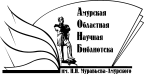 Государственное бюджетное учреждение культуры«Амурская областная научная библиотека имени Н.Н. Муравьева-Амурского